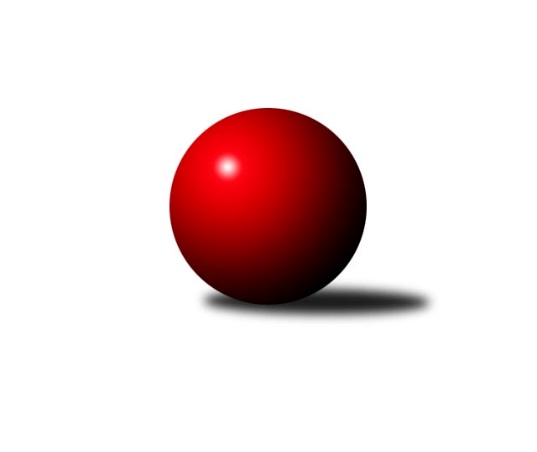 Č.17Ročník 2019/2020	1.3.2020Nejlepšího výkonu v tomto kole: 2621 dosáhlo družstvo: Kuželky Horní BenešovKrajský přebor MS 2019/2020Výsledky 17. kolaSouhrnný přehled výsledků:TJ Spartak Bílovec ˝A˝	- TJ VOKD Poruba ˝B˝	6:2	2515:2423	8.0:4.0	29.2.TJ Unie Hlubina ˝B˝	- TJ Nový Jičín ˝A˝	7:1	2539:2376	8.0:4.0	29.2.TJ Sokol Bohumín ˝C˝	- TJ Horní Benešov ˝D˝	3:5	2445:2525	6.0:6.0	29.2.TJ Unie Hlubina ˝D˝	- TJ Sokol Sedlnice ˝B˝	2:6	2496:2501	5.0:7.0	29.2.Kuželky Horní Benešov	- KK Lipník nad Bečvou ˝A˝	6:2	2621:2487	7.0:5.0	1.3.Tabulka družstev:	1.	TJ Sokol Dobroslavice ˝A˝	15	11	1	3	75.0 : 45.0 	103.5 : 76.5 	 2498	23	2.	TJ Sokol Sedlnice ˝B˝	16	11	0	5	69.0 : 59.0 	103.0 : 89.0 	 2446	22	3.	KK Lipník nad Bečvou ˝A˝	16	9	2	5	76.5 : 51.5 	107.5 : 84.5 	 2449	20	4.	TJ Unie Hlubina ˝B˝	15	9	1	5	72.0 : 48.0 	93.0 : 87.0 	 2442	19	5.	TJ Spartak Bílovec ˝A˝	16	9	0	7	68.5 : 59.5 	105.5 : 86.5 	 2450	18	6.	TJ Unie Hlubina ˝D˝	15	7	1	7	61.0 : 59.0 	90.5 : 89.5 	 2388	15	7.	TJ Sokol Bohumín ˝C˝	15	7	0	8	61.0 : 59.0 	88.0 : 92.0 	 2448	14	8.	Kuželky Horní Benešov	15	7	0	8	60.0 : 60.0 	94.5 : 85.5 	 2427	14	9.	TJ Horní Benešov ˝D˝	15	5	2	8	53.5 : 66.5 	82.0 : 98.0 	 2380	12	10.	TJ Nový Jičín ˝A˝	16	5	0	11	52.5 : 75.5 	86.5 : 105.5 	 2386	10	11.	TJ VOKD Poruba ˝B˝	16	1	1	14	31.0 : 97.0 	66.0 : 126.0 	 2379	3Podrobné výsledky kola:	 TJ Spartak Bílovec ˝A˝	2515	6:2	2423	TJ VOKD Poruba ˝B˝	Tomáš Binar	 	 222 	 222 		444 	 1:1 	 437 	 	230 	 207		Zdeněk Mžik	Antonín Fabík	 	 195 	 204 		399 	 0:2 	 428 	 	205 	 223		Radim Bezruč	Vladimír Štacha	 	 209 	 211 		420 	 2:0 	 374 	 	175 	 199		Helena Martinčáková	David Binar	 	 198 	 203 		401 	 1:1 	 414 	 	228 	 186		Rostislav Sabela	Filip Sýkora	 	 205 	 219 		424 	 2:0 	 391 	 	196 	 195		David Stareček	Milan Zezulka	 	 209 	 218 		427 	 2:0 	 379 	 	193 	 186		Jiří Adamusrozhodčí: Nejlepší výkon utkání: 444 - Tomáš Binar	 TJ Unie Hlubina ˝B˝	2539	7:1	2376	TJ Nový Jičín ˝A˝	Václav Rábl	 	 215 	 244 		459 	 2:0 	 378 	 	199 	 179		Nikolas Chovanec	Josef Hájek	 	 204 	 220 		424 	 1:1 	 398 	 	212 	 186		Radek Chovanec	Pavel Krompolc	 	 204 	 205 		409 	 2:0 	 380 	 	193 	 187		Petr Hrňa	Veronika Rybářová	 	 211 	 209 		420 	 1:1 	 418 	 	213 	 205		Jiří Petr	Petr Chodura	 	 220 	 233 		453 	 2:0 	 391 	 	205 	 186		Libor Jurečka	Michal Babinec	 	 193 	 181 		374 	 0:2 	 411 	 	200 	 211		Jan Pospěchrozhodčí: Ved.družstevNejlepší výkon utkání: 459 - Václav Rábl	 TJ Sokol Bohumín ˝C˝	2445	3:5	2525	TJ Horní Benešov ˝D˝	Václav Kladiva	 	 180 	 225 		405 	 0:2 	 448 	 	219 	 229		Tomáš Zbořil	Jozef Kuzma	 	 212 	 197 		409 	 2:0 	 396 	 	207 	 189		Jaromír Hendrych	Pavlína Krayzelová	 	 184 	 193 		377 	 0:2 	 447 	 	233 	 214		David Láčík	Jaroslav Klus	 	 213 	 214 		427 	 2:0 	 395 	 	205 	 190		Zbyněk Tesař	Pavel Plaček	 	 202 	 186 		388 	 0:2 	 445 	 	221 	 224		Martin Švrčina	Jaromír Piska	 	 211 	 228 		439 	 2:0 	 394 	 	192 	 202		Zdeněk Žandarozhodčí: kapitáni družstevNejlepší výkon utkání: 448 - Tomáš Zbořil	 TJ Unie Hlubina ˝D˝	2496	2:6	2501	TJ Sokol Sedlnice ˝B˝	František Oliva	 	 209 	 237 		446 	 1:1 	 434 	 	217 	 217		Michaela Tobolová	Koloman Bagi	 	 194 	 197 		391 	 0:2 	 442 	 	220 	 222		Renáta Janyšková	Radmila Pastvová	 	 230 	 211 		441 	 2:0 	 363 	 	166 	 197		Petr Kowalczyk	Jaroslav Kecskés	 	 194 	 209 		403 	 0:2 	 421 	 	201 	 220		Jaroslav Chvostek	František Sedláček	 	 188 	 196 		384 	 1:1 	 405 	 	211 	 194		Rostislav Kletenský	Libor Pšenica	 	 215 	 216 		431 	 1:1 	 436 	 	213 	 223		Ivo Stuchlíkrozhodčí: Ved.družstevNejlepší výkon utkání: 446 - František Oliva	 Kuželky Horní Benešov	2621	6:2	2487	KK Lipník nad Bečvou ˝A˝	Jaromír Martiník	 	 220 	 197 		417 	 1:1 	 444 	 	211 	 233		Richard Štětka	Martin Koraba	 	 227 	 220 		447 	 1:1 	 407 	 	182 	 225		Vlastimila Kolářová *1	Jiří Jedlička	 	 240 	 197 		437 	 0:2 	 491 	 	245 	 246		Josef Hendrych	Miroslav Procházka	 	 221 	 220 		441 	 2:0 	 386 	 	198 	 188		Eva Hradilová	Martin Weiss	 	 230 	 211 		441 	 2:0 	 340 	 	168 	 172		Jiří Kolář	Petr Vaněk	 	 236 	 202 		438 	 1:1 	 419 	 	206 	 213		Petr Hendrychrozhodčí: Martiník Jaromírstřídání: *1 od 32. hodu Michal MainušNejlepší výkon utkání: 491 - Josef HendrychPořadí jednotlivců:	jméno hráče	družstvo	celkem	plné	dorážka	chyby	poměr kuž.	Maximum	1.	Ivo Kovařík 	TJ Sokol Dobroslavice ˝A˝	436.99	292.1	144.9	5.0	6/7	(464)	2.	Milan Zezulka 	TJ Spartak Bílovec ˝A˝	436.58	298.3	138.3	3.2	6/8	(467)	3.	Václav Rábl 	TJ Unie Hlubina ˝B˝	432.24	295.6	136.6	4.6	7/7	(459)	4.	Jaroslav Klus 	TJ Sokol Bohumín ˝C˝	429.44	294.9	134.5	4.9	6/6	(463)	5.	Karel Ridl 	TJ Sokol Dobroslavice ˝A˝	428.69	291.7	137.0	5.3	6/7	(473)	6.	František Oliva 	TJ Unie Hlubina ˝D˝	427.62	291.8	135.8	6.2	7/7	(454)	7.	Petr Chodura 	TJ Unie Hlubina ˝B˝	427.03	289.2	137.8	5.2	7/7	(483)	8.	Ivo Stuchlík 	TJ Sokol Sedlnice ˝B˝	426.08	294.0	132.1	5.2	6/7	(480)	9.	Petr Vaněk 	Kuželky Horní Benešov	424.95	288.6	136.3	4.9	7/8	(453)	10.	Josef Hendrych 	KK Lipník nad Bečvou ˝A˝	424.86	293.3	131.6	4.4	7/8	(491)	11.	Petr Číž 	TJ Sokol Dobroslavice ˝A˝	423.93	288.3	135.6	3.2	6/7	(454)	12.	Richard Štětka 	KK Lipník nad Bečvou ˝A˝	422.41	288.5	133.9	5.3	7/8	(451)	13.	Rostislav Kletenský 	TJ Sokol Sedlnice ˝B˝	421.54	290.8	130.7	5.9	6/7	(464)	14.	Tomáš Binar 	TJ Spartak Bílovec ˝A˝	421.29	284.8	136.5	5.2	8/8	(498)	15.	Petr Hrňa 	TJ Nový Jičín ˝A˝	420.01	291.2	128.8	4.9	8/8	(442)	16.	David Binar 	TJ Spartak Bílovec ˝A˝	418.43	279.6	138.8	4.0	8/8	(456)	17.	Libor Veselý 	TJ Sokol Dobroslavice ˝A˝	417.61	291.0	126.6	7.6	6/7	(445)	18.	Filip Sýkora 	TJ Spartak Bílovec ˝A˝	416.50	287.9	128.6	5.3	6/8	(444)	19.	Pavel Krompolc 	TJ Unie Hlubina ˝B˝	415.83	292.9	122.9	6.1	6/7	(453)	20.	Radek Škarka 	TJ Nový Jičín ˝A˝	415.14	291.4	123.7	7.3	6/8	(447)	21.	Petr Hendrych 	KK Lipník nad Bečvou ˝A˝	414.94	285.3	129.7	5.9	6/8	(457)	22.	Michaela Tobolová 	TJ Sokol Sedlnice ˝B˝	414.17	294.3	119.9	6.8	7/7	(462)	23.	Michal Mainuš 	KK Lipník nad Bečvou ˝A˝	413.97	288.9	125.0	7.3	8/8	(436)	24.	Jaromír Martiník 	Kuželky Horní Benešov	413.67	286.8	126.8	5.7	8/8	(439)	25.	Pavel Plaček 	TJ Sokol Bohumín ˝C˝	412.25	289.8	122.4	8.5	5/6	(460)	26.	Libor Pšenica 	TJ Unie Hlubina ˝D˝	411.97	292.1	119.9	7.9	7/7	(450)	27.	Jaromír Piska 	TJ Sokol Bohumín ˝C˝	411.35	287.0	124.4	7.6	6/6	(450)	28.	Martin Koraba 	Kuželky Horní Benešov	410.14	280.2	129.9	6.3	8/8	(470)	29.	Ladislav Petr 	TJ Sokol Sedlnice ˝B˝	409.43	276.0	133.5	5.9	5/7	(462)	30.	Jaroslav Chvostek 	TJ Sokol Sedlnice ˝B˝	409.35	288.3	121.0	8.5	6/7	(444)	31.	Vlastimila Kolářová 	KK Lipník nad Bečvou ˝A˝	408.43	288.3	120.1	7.4	6/8	(448)	32.	Vladimír Štacha 	TJ Spartak Bílovec ˝A˝	407.33	286.8	120.5	8.0	8/8	(437)	33.	Václav Kladiva 	TJ Sokol Bohumín ˝C˝	406.98	281.6	125.4	9.3	6/6	(448)	34.	Renáta Janyšková 	TJ Sokol Sedlnice ˝B˝	406.44	285.4	121.0	6.4	6/7	(463)	35.	Radmila Pastvová 	TJ Unie Hlubina ˝D˝	405.38	284.9	120.5	6.8	6/7	(444)	36.	Karel Kuchař 	TJ Sokol Dobroslavice ˝A˝	405.36	281.4	124.0	7.0	7/7	(441)	37.	Lumír Kocián 	TJ Sokol Dobroslavice ˝A˝	403.50	283.2	120.3	8.9	5/7	(445)	38.	Zdeněk Mžik 	TJ VOKD Poruba ˝B˝	403.20	277.7	125.5	7.5	8/9	(441)	39.	David Láčík 	TJ Horní Benešov ˝D˝	403.12	274.3	128.8	8.1	7/7	(461)	40.	Radek Chovanec 	TJ Nový Jičín ˝A˝	402.76	285.6	117.2	8.3	7/8	(432)	41.	Jozef Kuzma 	TJ Sokol Bohumín ˝C˝	402.08	279.9	122.2	10.1	6/6	(455)	42.	Jaromír Hendrych 	TJ Horní Benešov ˝D˝	402.04	288.0	114.0	10.3	7/7	(467)	43.	Martin Třečák 	TJ Sokol Dobroslavice ˝A˝	401.67	279.7	122.0	5.8	6/7	(445)	44.	Radim Bezruč 	TJ VOKD Poruba ˝B˝	399.75	283.7	116.0	10.5	8/9	(428)	45.	Jaroslav Kecskés 	TJ Unie Hlubina ˝D˝	399.11	281.3	117.8	8.4	6/7	(439)	46.	Martin Švrčina 	TJ Horní Benešov ˝D˝	399.05	278.5	120.6	10.5	5/7	(445)	47.	Josef Hájek 	TJ Unie Hlubina ˝B˝	398.37	279.0	119.3	7.9	7/7	(450)	48.	Tomáš Zbořil 	TJ Horní Benešov ˝D˝	397.73	283.7	114.0	10.9	5/7	(448)	49.	Jiří Jedlička 	Kuželky Horní Benešov	397.69	282.8	114.9	6.9	8/8	(448)	50.	Jan Pospěch 	TJ Nový Jičín ˝A˝	396.63	276.6	120.0	9.1	8/8	(444)	51.	Eva Hradilová 	KK Lipník nad Bečvou ˝A˝	396.02	275.3	120.8	6.9	7/8	(447)	52.	Rostislav Sabela 	TJ VOKD Poruba ˝B˝	395.27	281.5	113.8	12.4	9/9	(428)	53.	Alfréd Hermann 	TJ Sokol Bohumín ˝C˝	394.64	281.3	113.3	9.7	6/6	(442)	54.	Miroslav Procházka 	Kuželky Horní Benešov	393.10	271.0	122.1	7.7	7/8	(453)	55.	Zdeněk Žanda 	TJ Horní Benešov ˝D˝	392.57	281.7	110.9	8.8	7/7	(430)	56.	Zdeněk Hebda 	TJ VOKD Poruba ˝B˝	392.39	286.0	106.4	11.4	7/9	(416)	57.	Antonín Fabík 	TJ Spartak Bílovec ˝A˝	389.96	277.9	112.0	10.2	8/8	(436)	58.	Nikolas Chovanec 	TJ Nový Jičín ˝A˝	385.83	282.7	103.2	13.7	6/8	(405)	59.	Libor Jurečka 	TJ Nový Jičín ˝A˝	385.29	272.1	113.1	9.0	7/8	(414)	60.	Hana Vlčková 	TJ Unie Hlubina ˝D˝	384.02	279.8	104.3	9.6	6/7	(418)	61.	Alena Koběrová 	TJ Unie Hlubina ˝D˝	367.07	268.4	98.7	14.6	5/7	(391)		Michal Kudela 	TJ Spartak Bílovec ˝A˝	432.00	289.5	142.5	5.5	1/8	(454)		Petr Stareček 	TJ VOKD Poruba ˝B˝	431.00	281.0	150.0	9.0	1/9	(431)		Martin Weiss 	Kuželky Horní Benešov	421.30	297.2	124.1	9.5	4/8	(448)		Lubomír Richter 	TJ Sokol Bohumín ˝C˝	421.00	308.0	113.0	11.0	1/6	(421)		Tomáš Sobotík 	TJ Sokol Sedlnice ˝B˝	418.50	275.5	143.0	4.5	2/7	(419)		Michal Blažek 	TJ Horní Benešov ˝D˝	416.21	292.4	123.8	8.0	4/7	(461)		Miloš Šrot 	TJ Spartak Bílovec ˝A˝	414.00	280.0	134.0	6.0	1/8	(414)		Rostislav Bareš 	TJ VOKD Poruba ˝B˝	412.50	294.8	117.8	9.5	4/9	(435)		Jaroslav Klekner 	TJ VOKD Poruba ˝B˝	408.83	293.7	115.2	10.3	4/9	(430)		Jiří Petr 	TJ Nový Jičín ˝A˝	404.25	281.8	122.5	7.4	4/8	(418)		Rudolf Riezner 	TJ Unie Hlubina ˝B˝	403.67	285.9	117.8	6.5	4/7	(443)		Martin Sekanina 	KK Lipník nad Bečvou ˝A˝	403.00	290.0	113.0	7.0	1/8	(403)		Nikola Tobolová 	TJ Sokol Sedlnice ˝B˝	401.00	276.0	125.0	4.0	1/7	(401)		Petr Dankovič 	TJ Horní Benešov ˝D˝	400.50	265.5	135.0	8.5	1/7	(415)		Jaroslav Koppa 	KK Lipník nad Bečvou ˝A˝	400.00	277.0	123.0	7.0	1/8	(400)		Pavlína Krayzelová 	TJ Sokol Bohumín ˝C˝	399.58	274.8	124.8	7.4	2/6	(423)		Zdeněk Smrža 	TJ Horní Benešov ˝D˝	399.38	275.0	124.3	6.4	4/7	(473)		Michal Babinec 	TJ Unie Hlubina ˝B˝	398.89	283.4	115.4	9.7	3/7	(431)		Veronika Rybářová 	TJ Unie Hlubina ˝B˝	397.50	279.3	118.3	7.0	2/7	(420)		Roman Grüner 	TJ Unie Hlubina ˝B˝	395.67	276.3	119.3	6.8	3/7	(425)		Jana Stehlíková 	TJ Nový Jičín ˝A˝	394.33	276.3	118.1	6.6	3/8	(438)		Helena Hýžová 	TJ VOKD Poruba ˝B˝	393.50	282.0	111.5	9.3	4/9	(418)		Jana Martiníková 	Kuželky Horní Benešov	393.50	285.0	108.5	9.0	2/8	(419)		Zdeněk Štefek 	TJ Sokol Dobroslavice ˝A˝	393.00	278.0	115.0	8.5	2/7	(406)		Jiří Adamus 	TJ VOKD Poruba ˝B˝	392.52	278.2	114.3	11.3	5/9	(418)		David Stareček 	TJ VOKD Poruba ˝B˝	391.75	276.5	115.3	9.1	4/9	(430)		Přemysl Horák 	TJ Spartak Bílovec ˝A˝	391.67	287.7	104.0	11.8	2/8	(399)		Martin Gužík 	TJ Unie Hlubina ˝B˝	390.83	283.0	107.8	12.3	4/7	(429)		Jan Petrovič 	TJ Unie Hlubina ˝B˝	390.00	266.0	124.0	6.0	1/7	(390)		František Tříska 	TJ Unie Hlubina ˝D˝	389.25	279.3	110.0	12.9	4/7	(444)		Koloman Bagi 	TJ Unie Hlubina ˝D˝	389.00	289.5	99.5	11.0	1/7	(391)		Zdeněk Kment 	TJ Horní Benešov ˝D˝	388.71	280.1	108.6	9.5	4/7	(486)		Josef Navalaný 	TJ Unie Hlubina ˝B˝	386.00	270.0	116.0	6.0	1/7	(386)		Ladislav Štafa 	TJ Sokol Bohumín ˝C˝	384.00	277.0	107.0	9.0	1/6	(384)		Zbyněk Tesař 	TJ Horní Benešov ˝D˝	381.50	271.2	110.3	10.9	4/7	(404)		Roman Klímek 	TJ VOKD Poruba ˝B˝	380.00	275.0	105.0	9.0	1/9	(380)		Tibor Kállai 	TJ Sokol Sedlnice ˝B˝	377.00	273.0	104.0	10.0	1/7	(377)		Jiří Kolář 	KK Lipník nad Bečvou ˝A˝	376.80	266.7	110.1	12.1	5/8	(402)		František Sedláček 	TJ Unie Hlubina ˝D˝	376.25	275.8	100.5	12.8	2/7	(422)		Helena Martinčáková 	TJ VOKD Poruba ˝B˝	375.00	264.7	110.3	9.7	3/9	(392)		Petr Kowalczyk 	TJ Sokol Sedlnice ˝B˝	373.50	267.0	106.5	10.5	2/7	(384)		Miroslav Bár 	TJ Nový Jičín ˝A˝	372.00	249.0	123.0	10.0	1/8	(372)		Oldřich Neuverth 	TJ Unie Hlubina ˝D˝	372.00	261.0	111.0	12.0	1/7	(372)		Michaela Černá 	TJ Unie Hlubina ˝B˝	369.25	278.5	90.8	15.0	2/7	(427)		Ján Pelikán 	TJ Nový Jičín ˝A˝	369.13	259.6	109.5	11.7	4/8	(397)		David Schiedek 	Kuželky Horní Benešov	368.53	264.6	103.9	10.9	5/8	(406)		Petr Lembard 	TJ Sokol Bohumín ˝C˝	367.00	267.0	100.0	16.0	1/6	(367)		Karel Kudela 	TJ Unie Hlubina ˝B˝	366.00	254.0	112.0	12.0	1/7	(366)		David Juřica 	TJ Sokol Sedlnice ˝B˝	365.17	258.0	107.2	10.5	3/7	(386)		Vilém Zeiner 	KK Lipník nad Bečvou ˝A˝	361.00	276.0	85.0	14.0	1/8	(361)		Miroslav Petřek  st.	TJ Horní Benešov ˝D˝	359.00	281.0	78.0	19.0	1/7	(359)		Milan Binar 	TJ Spartak Bílovec ˝A˝	358.17	252.0	106.2	13.5	3/8	(412)		Kristýna Samohrdová 	TJ Sokol Sedlnice ˝B˝	353.00	263.5	89.5	15.5	2/7	(363)		Ota Beňo 	TJ Spartak Bílovec ˝A˝	352.75	255.0	97.8	12.0	2/8	(363)		Richard Šimek 	TJ VOKD Poruba ˝B˝	352.00	244.0	108.0	9.0	1/9	(352)Sportovně technické informace:Starty náhradníků:registrační číslo	jméno a příjmení 	datum startu 	družstvo	číslo startu25961	Jiří Adamus	29.02.2020	TJ VOKD Poruba ˝B˝	4x23814	Pavlína Krayzelová	29.02.2020	TJ Sokol Bohumín ˝C˝	2x8940	Helena Martinčáková	29.02.2020	TJ VOKD Poruba ˝B˝	1x25144	Nikolas Chovanec	29.02.2020	TJ Nový Jičín ˝A˝	2x18652	Veronika Rybářová	29.02.2020	TJ Unie Hlubina ˝B˝	1x
Hráči dopsaní na soupisku:registrační číslo	jméno a příjmení 	datum startu 	družstvo	Program dalšího kola:18. kolo7.3.2020	so	9:00	KK Lipník nad Bečvou ˝A˝ - TJ Unie Hlubina ˝B˝	7.3.2020	so	9:00	TJ VOKD Poruba ˝B˝ - Kuželky Horní Benešov	7.3.2020	so	9:00	TJ Nový Jičín ˝A˝ - TJ Unie Hlubina ˝D˝	7.3.2020	so	9:00	TJ Sokol Dobroslavice ˝A˝ - TJ Sokol Bohumín ˝C˝	7.3.2020	so	10:00	TJ Horní Benešov ˝D˝ - TJ Spartak Bílovec ˝A˝				TJ Sokol Sedlnice ˝B˝ - -- volný los --	Nejlepší šestka kola - absolutněNejlepší šestka kola - absolutněNejlepší šestka kola - absolutněNejlepší šestka kola - absolutněNejlepší šestka kola - dle průměru kuželenNejlepší šestka kola - dle průměru kuželenNejlepší šestka kola - dle průměru kuželenNejlepší šestka kola - dle průměru kuželenNejlepší šestka kola - dle průměru kuželenPočetJménoNázev týmuVýkonPočetJménoNázev týmuPrůměr (%)Výkon3xJosef HendrychKK Lipník A4914xJosef HendrychKK Lipník A117.34915xVáclav RáblHlubina B4597xVáclav RáblHlubina B112.024596xPetr ChoduraHlubina B4536xPetr ChoduraHlubina B110.554531xTomáš ZbořilHor.Beneš.D4481xTomáš ZbořilHor.Beneš.D109.24483xDavid LáčíkHor.Beneš.D4473xDavid LáčíkHor.Beneš.D108.954476xMartin KorabaKuželky HB4473xFrantišek OlivaHlubina D108.84446